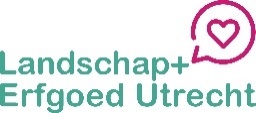 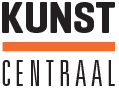 Beste begeleider, Hartstikke fijn dat u zich heeft opgegeven als begeleider voor het project Wie woont of werkt waar?. Hieronder vindt u alle informatie die u nodig heeft om dit bezoek tot een succes te maken.Achtergrondinformatie bij het projectDe kinderen krijgen op school een brief van André. Hij werkt als dijkgraaf in Wijk bij Duurstede. Hij weet alles van water en dijken. André kijkt, controleert en speurt of het wel goed gaat met de dijken. Alleen, hij zit met iets lastigs ... Iets waar hij goed hulp bij kan gebruiken van de leerlingen.Tijdens het bezoek zien en ervaren de leerlingen waar een dijkgraaf allemaal mee te maken krijgt in het heden en verleden. De kinderen maken zo kennis met een bijzondere plek uit hun eigen omgeving en de bijbehorende geschiedenis daarvan. In de les na het bezoek verwerken ze de informatie door het maken van een opdracht.Wat wordt er van u verwacht tijdens het bezoek?Kom op tijd, er komen soms meerdere groepen op één dag. Zorg er met elkaar voor dat de kinderen rustig lopen, bij elkaar blijven, luisteren naar het verhaal van André en actie meedoen met de opdrachten.De verteller stelt het bijzonder op prijs als u een actieve (luister)houding aanneemt (niet telefoneren of onderling praten; dit werkt vaak hinderlijk). Door de leerkracht in te vullen:Wat: 				Begeleiding project Wie Woont of Werkt Waar?Waar:                                         Vlakbij de Walmuur, ter hoogte van  Dijkstraat 16-18, in Wijk bij DuurstedeDatum:			………………………………………Tijdstip vertrek:		………………………………………Tijdstip bezoek:		………………………………………Verzamelplaats bezoek: 	De Walmuur, ter hoogte van Dijkstraat 16-18	Overige informatie:		………………………………………	